ПОСТОЯННАЯ КОМИССИЯ ПО ВОПРОСАМ СОЦИАЛЬНОЙ ПОЛИТИКИ И ТРУДА ______________№_______________на №_________от________________               П Р О Т О К О Л  заседания комиссииот  11 декабря  2018 годаПРИСУТСТВОВАЛИ:Члены комиссии: Иеремия В.В., Квасницкая О.А., Куценко И.И., Леонидова Л.В.                             Себова Л.Г.                               Приглашенные:Новак В.А.			- депутат Одесского городского совета;Корниенко В.А.		- депутат Одесского городского совета;Бедрега С.Н.		- заместитель городского головы, директор  департамента финансов;Китайская Е.П.		- директор департамента труда и социальной 				   политики;Гончаренко Н.В.	- первый заместитель директора департамента  	  здравоохранения;Григорьев Е.А.	- главный врач КУ «Городская клиническая больница    №1»;Агуца С.В.	- заместитель директора департамента городского   хозяйства;Нижникова А.В. 	- директор КУ «Городской центр гуманитарной помощи   информационного и хозяйственного  обеспечения»;Игнатова О.А.		- начальник отдела юридического департамента;Хижняк Д.И.		- заместитель начальника управления арендных отно-         шений департамента коммунальной собственности;Лимзаев А.Б. 	- директор КУ ««Одесский городской центр   реинтег-   рации лиц без определенного места жительства»;Стельмах Н.П.		- директор КУ «Одесский городской центр учета 				  бездомных граждан»; Герасимов Ф.А.	- представитель общественной организации Христи-   анская миссия «Новая   Жизнь»;Грицаенко А.Б.		- волонтер общественной организации «Христианская 				   миссия «Новая Жизнь»;Пехтерев С.Л.		- инспектор правозащиты ОО «Украинская служба 				  спасения POLICE-911».Представители общественности и СМИ:Шаповалова Валерия	- журналист «Таймер»;Копицкий Д.Н.		- журналист  ИА «Пушкинская»;Коган Е.И.ПОВЕСТКА   ДНЯ:1. Рассмотрение письма депутата Куценко И.И. от 05.12.2018г.  о механизме предоставления социально-медицинских услуг лицам без определенного места жительстваРассмотрение обращения общественной организации  «Христиан-ская миссия «Новая жизнь» о передаче на условиях аренды здания, расположенного по адресу: ул. Болгарская, 8, для организации приюта для бездомных граждан3. Рассмотрение проектов решений XXX сессии Одесского городского совета:3.1. Об установлении стоимости питания в сутки одного человека, который содержится в коммунальных учреждениях, подчиненных  департаменту труда и социальной политики Одесского городского совета,   на 2019 год 3.2. О внесении изменений в Городскую целевую программу предоставления социальных услуг и других видов помощи незащищенным слоям населения города Одессы на 2018-2020 годы, утвержденную решением Одесского городского совета от 14 декабря 2017 года № 2742-VII  3.3. Об утверждении Городской целевой программы благоустройства   г. Одессы на 2018-2021 годы3.4. О внесении изменений в Городскую целевую программу развития жилищного хозяйства г. Одессы на 2017-2021 годы, утвержденную решением Одесского городского совета от 26 июля 2017 года № 2267-VII  Рассмотрение обращения родителей воспитанников Одесского ДУУ «Ясли-сад № 48» об оснащении оборудованием инклюзивной группыI. СЛУШАЛИ:  Иеремию В.В. с письмом депутата Куценко И.И о механизме предоставления социально-медицинских услуг лицам без определенного места жительстваПисьмо № 1877/2-мр от 05.12.2018г.  прилагается.Вопросы задавали: Иеремия В.В., Куценко И.И.Выступали: Куценко И.И., Иеремия В.В., Грицаенко А.Б., Стельмах Н.П., Пехтерев С.Л., Григорьев Е.А., Гончаренко Н.В., Китайская Е.П.  РЕШИЛИ: Рекомендовать департаменту здравоохранения рассмотреть вопрос создания внутри какого-либо медицинского учреждения отдельного подразделения (многопрофильного стационара) с целью организации круглосуточного приема (особенно в зимний период) и  предоставления социально-медицинских услуг лицам без определенного места жительства. Голосовали единогласно.II. СЛУШАЛИ:  Иеремию В.В. с обращением общественной организа-ции  «Христианская Миссия «Новая Жизнь» о передаче на условиях аренды здания, расположенного по адресу: ул. Болгарская, 8, для организации приюта для бездомных, малоимущих и нуждающихся граждан.Письмо № 1809/2-мр от 23.11.2018г.  прилагается.Выступали: Хижняк Д.И., Иеремия В.В., Куценко И.И.РЕШИЛИ: Направить письмо общественной организации «Христиан-ская Миссия «Новая Жизнь» в департамент коммунальной собственности Одесского городского совета для решения вопроса по существу обращения. Голосовали единогласно.III. СЛУШАЛИ: Информации разработчиков о следующих проектах решений XXX сессии Одесского городского совета:Информацию Китайской Е.П. о проекте решения «Об установ-лении стоимости питания в сутки одного человека, который содержится в коммунальных учреждениях, подчиненных  департаменту труда и социальной политики Одесского городского совета, на 2019 год». Соответствующий проект решения прилагается.Вопросы задавал Иеремия В.В.РЕШИЛИ: Поддержать проект решения «Об установлении стоимости питания в сутки одного человека, который содержится в коммунальных учреждениях, подчиненных  департаменту труда и социальной политики Одесского городского совета, на 2019 год». Голосовали единогласно.Информацию Китайской Е.П. о проекте решения «О внесении изменений в Городскую целевую программу предоставления социальных услуг и других видов помощи незащищенным слоям населения города Одессы на 2018-2020 годы, утвержденную решением Одесского городского совета от 14 декабря 2017 года № 2742-VII». Проект решения 3.2 прилагается.Выступал Иеремия В.В.РЕШИЛИ: Поддержать проект решения «О внесении изменений в Городскую целевую программу предоставления социальных услуг и других видов помощи незащищенным слоям населения города Одессы на 2018-2020 годы, утвержденную решением Одесского городского совета от 14 декабря 2017 года № 2742-VII». Голосовали единогласно.Информацию Агуцы С.В. о проекте решения «Об утверждении Городской целевой программы благоустройства г. Одессы на 2018-2021 годы». Проект решения 3.8. прилагается.Вопросы задавали: Иеремия В.В., Леонидова Л.В.Выступал Иеремия В.В.РЕШИЛИ: Поддержать проект решения «Об утверждении Городской целевой программы благоустройства г. Одессы на 2018-2021 годы».  Голосовали единогласно.Рекомендовать департаменту городского хозяйства при согласовании рабочих проектов и реализации конкретных мероприятий, предусмотренных Программой благоустройства г. Одессы на 2018-2021 годы, учитывать требования законодательства Украины по созданию условий доступности для лиц с инвалидностью.Голосовали единогласно.Информацию Агуцы С.В. о проекте решения «О внесении изменений в Городскую целевую программу развития жилищного хозяйства  г. Одессы на 2017-2021 годы, утвержденную решением Одесского городского совета от 26 июля 2017 года № 2267-VII». Проект решения 3.9. прилагается.Вопросы задавали: Иеремия В.В., Леонидова Л.В.Выступал Иеремия В.В.РЕШИЛИ: Поддержать проект решения «О внесении изменений в Городскую целевую программу развития жилищного хозяйства г. Одессы на 2017-2021 годы, утвержденную решением Одесского городского совета от    26 июля 2017 года № 2267-VII».  Голосовали единогласно.IV. СЛУШАЛИ:  Иеремию В.В. с обращением родителей воспитанников Одесского дошкольного учебного учреждения «Ясли-сад №48» об оснащении соответствующим оборудованием инклюзивной группы.Названное письмо родителей на 2 листах прилагается.Вопросы задавала Себова Л.Г.Выступала Леонидова Л.В.  РЕШИЛИ: Рекомендовать департаменту труда и социальной политики внести соответствующие изменения в городскую программу «Равенство» на 2019 год с целью обеспечения перечисленным оборудованием инклюзивной группы ОДУУ «Ясли-сад № 48». Голосовали единогласно.Председатель комиссии				В. ИеремияСекретарь комиссии					Л. Леонидова	ОДЕСЬКА 	МІСЬКА РАДА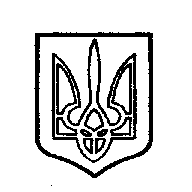 ОДЕССКИЙ ГОРОДСКОЙ СОВЕТ. Одеса, пл. Думська,1. Одесса, пл. Думская,1